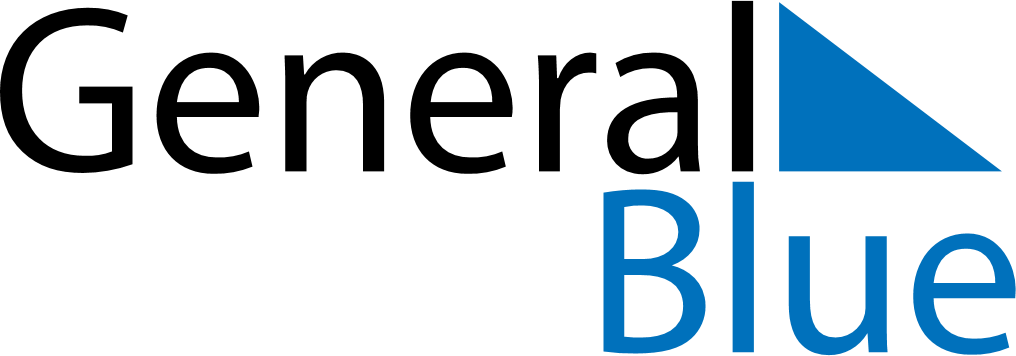 Daily Planner June 21, 2026 - June 27, 2026Daily Planner June 21, 2026 - June 27, 2026Daily Planner June 21, 2026 - June 27, 2026Daily Planner June 21, 2026 - June 27, 2026Daily Planner June 21, 2026 - June 27, 2026Daily Planner June 21, 2026 - June 27, 2026Daily Planner June 21, 2026 - June 27, 2026Daily Planner SundayJun 21MondayJun 22TuesdayJun 23WednesdayJun 24ThursdayJun 25 FridayJun 26 SaturdayJun 27MorningAfternoonEvening